	PANIMALAR ENGINEERING COLLEGE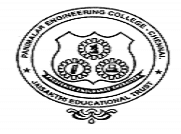 	(A Christian Minority Institution)-JAISAKTHI EDUCATIONAL TRUST	Approved by AICTE, New Delhi and Affiliated to Anna University	      Accredited by National Board of Accreditation (NBA)	               Approved by UGC for 2(f) & 12(B) status			             Bangalore Trunk Road, Varadharajapuram	         Nazarethpettai, Poonamallee, Chennai- 600123.					CENTRE FOR RESEARCHContact No. 044-26490404/7200191197, email:deanresearch@panimalar.ac.inSEMESTER PROGRESS REPORT PERIOD ENDING JUNE 30/DECEMBER 31, YEAR________	The progress report shall be submitted by the scholar accompanied with a copy that is submitted  to the University  on the work carried out during this period duly signed by the scholar and counter signed by the Supervisor and joint supervisor (if applicable)1.Scholar DetailsResearch Scholar Name		:				Reg No		:Department			:  			Year of Admission			:Minimum Duration		:Mail id				:Area of work/Tentative title of the proposed Research work		:2. Registration DetailsCategory				: Full Time/Part TimeFaculty Name in which the Scholar is registered		:University Name			:Date of provisional registration	:Is provisional registration confirmed?				 : YES/ NOIf yes, give reference No. and date of Confirmation		: Name of the Dept where the research is conducted		:3.Supervisor DetailsSupervisor Name			:					(Name,Design &Addr)4.Details of research progressSignature of the Scholar with Date 					Signature of the Guide 	(Name in Capitals)						     	     (Name with Seal)Date: 								Signature of HoD of the Scholar          							                             (Name with Seal)	Date: 								Signature of  Dean Research with sealS.NoDetailsYesNo1.Progress Report enclosed(a copy given to university)2.Prescribed course works completed If yes, No. of courses completed3.Attended National/International conference(if yes, attach copies of certificate)4.Papers Published (if yes, attach copies)